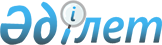 Об определении перечня социально значимых сообщений Туркестанской областиРешение Туркестанского областного маслихата от 9 декабря 2019 года № 44/477-VI. Зарегистрировано Департаментом юстиции Туркестанской области 23 декабря 2019 года № 5312
      В соответствии с подпунктом 5) пункта 1 статьи 14 Закона Республики Казахстан от 4 июля 2003 года "Об автомобильном транспорте", Туркестанский областной маслихат РЕШИЛ:
      1. Определить перечень социально значимых сообщений Туркестанской области согласно приложению к настоящему решению.
      2. Признать утратившим силу решение Южно-Казахстанского областного маслихата от 21 июня 2018 года № 25/289-VI "Об определении перечня социально значимых сообщений Южно-Казахстанской области" (зарегистрированное в Реестре государственной регистрации нормативных правовых актов за № 4669, опубликовано 16 июля 2018 года в газете "Южный Казахстан" и в эталонном контрольном банке нормативных правовых актов Республики Казахстан в электронном виде 16 июля 2018 года).
      3. Государственному учреждению "Аппарат Туркестанского областного маслихата" в порядке, установленном законодательством Республики Казахстан, обеспечить:
      1) государственную регистрацию настоящего решения в Республиканском государственном учреждении "Департамент юстиции Туркестанской области Министерства юстиции Республики Казахстан";
      2) размещение настоящего решения на интернет-ресурсе Туркестанского областного маслихата после его официального опубликования.
      4. Настоящее решение вводится в действие по истечении десяти календарных дней после дня его первого официального опубликования. Перечень социально-значимых сообщений Туркестанской области
      Сноска. Приложение - в редакции решения Туркестанского областного маслихата от 13.12.2023 № 7/104-VIII (вводится в действие по истечении десяти календарных дней после дня его первого официального опубликования).
      По городу Туркестан:
      Внутригородские маршруты:
      Маршрут №1 "Автовокзал Алтын Булак – Автовокзал Туркестан – Автовокзал Алтын Булак"
      (Автовокзал Алтын Булак – Школа №21 – Ресторан Казахстан – Детский сад Келешек – Рынок Береке – Школа А.Науаи – Театр – Школа Саз-онер – Областное управление доходов – Акку – Автовокзал – Амангельды – Сара – Юридический факультет международного казахско-турецкого университета – Алпамыс – Амфитеатр – Банк – Подземный мечеть Хилует – Караван Сарай – Дастархан – Международный казахско-турецкий университет – Аль-Фараби – Отырар – Тараз – Парк Жибек жолы – Административный деловой центр – Автовокзал Туркестан – Административный деловой центр – Парк Жибек жолы – Тараз – Абай – Аль-Фараби – Международный казахско-турецкий университет – Дастархан – Караван Сарай – Подземный мечеть Хилует – Амир Темир – Банк – Наурыз – Медицинский колледж – Детский сад Акжелкен – Алтын Орда – Рынок Куаныш – Акку – Областное управление доходов – Школа Саз-онер – Театр – Школа А.Науаи – Рынок Береке – Детский сад Келешек – Ресторан Казахстан – Школа №21 – Автовокзал Алтын Булак);
      Маршрут №1а "Пересечение улицы Б.Майлина и улицы А.Жангельдина – Автовокзал Туркестан – Пересечение улицы Б.Майлина и улицы А.Жангельдина"
      (Пересечение улицы Б.Майлина и улицы А.Жангельдина – Рынок Береке – Школа А.Науаи – Театр – Школа Саз-онер – Областное управление доходов – Акку – Автовокзал – Амангельды – Сара – Юридический факультет международного казахско–турецкого университета – Алпамыс – Амфитеатр – Банк – Подземный мечеть Хилует – Караван Сарай – Дастархан – Международный казахско-турецкий университет – Аль-Фараби – Остановка Суйиндик – Улица Гаухар ана – Улица Шойынбет би – Улица К.Нурмаханова – Магазин Балгын – Улица Ж.Майкотова – Стадион "Туркестан Арена" – Автовокзал Туркестан – Стадион "Туркестан Арена" – Улица Ж.Майкотова – Магазин Балгын – Улица К.Нурмаханова – Улица Шойынбет би – Улица Гаухар ана – Остановка Суйиндик – Аль-Фараби – Международный казахско-турецкий университет – Дастархан – Караван Сарай – Подземный мечеть Хилует – Амир Темир – Народный банк – Наурыз – Медицинский колледж – Детский сад Акжелкен – Алтын Орда – Рынок Куаныш – Акку – Областное управление доходов – Школа Саз-онер – Театр – Школа А.Науаи – Рынок Береке – Школа интернат №7 имени С.Ерубаева – Пересечение улицы Б.Майлина и улицы А.Жангельдина);
      Маршрут №2 "Улица Толе би – Мечеть – Кентауское шоссе – Улица Толе би – Мечеть"
      (Улица Толе би – Мечеть – Школа №16 – Театр – Школа Саз-онер – Областное управление доходов – Акку – Автовокзал – Амангельды – Сара – Юридический факультет международного казахско-турецкого университета – Алпамыс – Амфитеатр – Банк – Амир Темир – Акмарал – Международный казахско-турецкий университет – Дом интернат – Кентауское шоссе – Дом интернат – Международный казахско-турецкий университет – Акмарал – Народный банк – Наурыз – Улица Т.Бокина – Юридический факультет международного казахско-турецкого университета – Сара – Амангельды – Алтын орда – Рынок Куаныш – Акку – Областное управление доходов – Школа Саз-онер – Театр – Железнодорожный вокзал – Стоянка для ремонта тепловозов и вагонов – Улица Толе би – Мечеть);
      Маршрут №2а "Жилой район Туран – Улица Таниримберди батыра – Село Бирлик – Улица Таниримберди батыра – Жилой район Туран"
      (Жилой район Туран – 30 улица – Улица Кожабаева – Кентауская шоссе – Улица Казыбек би – Улица Г.Муратбаева – Акмарал – Улица Айтеке би – Народный банк – Наурыз – Улица Т.Бокина – Юридический факультет международного казахско-турецкого университета – Сара – Амангельды – Алтын орда – Рынок Куаныш – Рынок Бесик – Маркет Береке – Школа №20 – Улица Таниримберди батыра – Село Бирлик – Школа №20 – Улица Таниримберди батыра – Болашак – Рынок Марат – Парк Победы – Акку – Автовокзал – Амангельды – Сара – Юридический факультет международного казахско-турецкого университета – Алпамыс – Амфитеатр – Банк – Амир Темир – Улица Айтеке би – Улица Г.Муратбаева – Акмарал – Улица Казыбек би – Кентауское шоссе – Улица Кожабаева – 30 улица – Жилой район Туран);
      Маршрут №3 "Рынок Куаныш – Улица Жангирхана – Рынок Куаныш"
      (Рынок Куаныш – Рынок Бесик – Маркет Береке – Автовокзал Алтын булак – Школа №18 – Улица Жангирхана – Школа №18 – Автовокзал Алтын булак – Рынок Марат – Алтын орда – Рынок Куаныш);
      Маршрут №4 "Улица Толе би – Мечеть – Телебашня – Улица Толе би – Мечеть"
      (Улица Толе би – Мечеть – Стоянка для ремонта тепловозов и вагонов – Железнодорожный вокзал – Театр – Аубакир кары – Арасат – Рынок Жаукашты – Рынок Бесик – Дорожно-эксплуатационный узель – Отдел полиции – Городская больница – Медицинский колледж – Село Бирлик – Телебашня – Село Бирлик – Медицинский колледж – Городская больница – Отдел полиции – Дорожно-эксплуатационный узель – Бекарыс – Парк Победы – Рынок Жаукашты – Арасат – Аубакир кары – Театр – Железнодорожный вокзал – Стоянка для ремонта тепловозов и вагонов – Улица Толе би – Мечеть);
      Маршрут №4а "Улица Толе би – Мечеть – Село Карашык – Улица Толе би – Мечеть"
      (Улица Толе би – Мечеть – Стоянка для ремонта тепловозов и вагонов – Железнодорожный вокзал – Театр – Аубакир кары – Арасат – Рынок Жаукашты – Рынок Бесик – Дорожно-эксплуатационный узель – Отдел полиции – Городская больница – Медицинский колледж – Село Бирлик – Село Карашык – Село Бирлик – Медицинский колледж – Городская больница – Отдел полиции – Дорожно-эксплуатационный узель – Бекарыс – Парк Победы – Рынок Жаукашты – Арасат – Аубакир кары – Театр – Железнодорожный вокзал – Стоянка для ремонта тепловозов и вагонов – Улица Толе би – Мечеть);
      Маршрут №5 "Микрорайон Отырар дом №39 – Пересечение улицы С.Отарбаева и улицы Шавгар – Микрорайон Отырар дом №39"
      (Микрорайон Отырар дом №39 – Школа Саз-онер – Школа №19 – Акмарал – Банк – Наурыз – Улица Т.Бокина – Юридический факультет международного казахско-турецкого университета – Сара – Амангельды – Алтын Орда – Рынок Куаныш – Акку – Улица Жамбыла – Пересечение улицы С.Отарбаева и улицы Шавгар – Улица Жамбыла – Акку – Автовокзал – Амангельды – Сара – Юридический факультет международного казахско-турецкого университета – Алпамыс – Амфитеатр – Банк – Амир Темир – Акмарал – Школа №19 – Школа Саз-онер – Микрорайон Отырар дом №39);
      Маршрут №5а "Микрорайон Отырар дом №39 – Пересечение улицы С.Отарбаева и улицы Шавгар – Микрорайон Отырар дом №39"
      (Микрорайон Отырар дом №39 – Школа Саз-онер – Школа №19 – Акмарал – Банк – Наурыз – Улица Т.Бокина – Юридический факультет международного казахско-турецкого университета – Сара – Амангельды – Алтын Орда – Рынок Куаныш – Акку – Улица Жамбыла – Пересечение улицы С.Отарбаева и улицы Шавгар – Улица Жамбыла – Акку – Автовокзал – Амангельды – Сара – Юридический факультет международного казахско–турецкого университета – Алпамыс – Амфитеатр – Банк –– Амир Темир – Акмарал – Школа №19 – школа Саз-онер – Микрорайон Отырар дом №39);
      Маршрут №6 "Улица Тоган – Кызылординское шоссе – Ресторан "Асыл" – Улица Тоган"
      (Улица Тоган – Амир Темир – Народный банк – Наурыз – Улица Т.Бокина – Юридический факультет международного казахско-турецкого университета – Сара – Амангельды – Алтын Орда – Рынок Куаныш – Акку – Школа Ататюрк – Клиника Талгат – Рынок Жаукашты – Рынок Бесик – Маркет Береке – Школа №27 – Ресторан "Асыл" – Автозаправочная станция Бакытжан – Улица Дулыга батыра – Школа №27 – Рынок Марат – Бекарыс – Парк Победы – Рынок Жаукашты – Школа Ататюрк – Клиника Талгат – Акку – Автовокзал – Амангельды – Сара – Юридический факультет международного казахско-турецкого университета – Алпамыс – Амфитеатр – Банк – Улица Тоган);
      Маршрут №7 "Пересечение улицы Толе би и улицы О.Жарылкапова – Административный деловой центр – Автовокзал Туркестан – Пересечение улицы Толе би и улицы О.Жарылкапова"
      (Пересечение улицы Толе би и улицы О.Жарылкапова – Самал – Улица С.Ерубаева – Арасат – Рынок Жаукашты – Рынок Бесик – Проспект Тауке хана – Амангельды – Сара – Юридический факультет международного казахско-турецкого университета – Улица Т.Бокина – Улица С.Кожанова – Алпамыс – Амфитеатр – Банк – Амир Темир – Улица Казыбек би – Акмарал – Международный казахско-турецкий университет – Дом интернат – Городская поликлиника – Микрорайон Отырар дом №39 – Департамент доходов – Административный деловой центр – Автовокзал Туркестан – Административный деловой центр – Департамент доходов – Микрорайон Отырар дом №39 – Городская поликлиника – Улица Казыбек би – Международный казахско-турецкий университет – Акмарал – Улица С.Кожанова – Банк – Наурыз – Улица Т.Бокина – Проспект Тауке хана – Юридический факультет международного казахско-турецкого университета – Сара – Амангельды – Алтын Орда – Улица С.Ерубаева – Бекарыс – Парк Победы – Рынок Жаукашты – Арасат – Улица Кенесары – Самал – Пересечение улицы Толе би и улицы О.Жарылкапова);
      Маршрут №8 "Школа №23 – Улица Б.Хандаулетулы – Школа №23"
      (Улица Б.Хандаулетулы – Школа №21 – Жолаушы – Рынок Марат – Алтын Орда – Рынок Куаныш – Акку – Областное управление доходов – Школа Саз-онер – Театр – Железнодорожный вокзал – Стоянка для ремонта тепловозов и вагонов – Улица Толе би – Мечеть – Ортак – Международный казахско-турецкий университет – Аль-Фараби – Ресторан Туран – Школа №23 – Ресторан Туран – Аль-Фараби – Международный казахско-турецкий университет – Ортак – Рынок Куаныш – Стоянка для ремонта тепловозов и вагонов – Железнодорожный вокзал – Театр – Школа Саз-онер – Областное управление доходов – Акку – Автовокзал – Маркет Береке – Жолаушы – Школа №21 – Улица Б.Хандаулетулы);
      Маршрут №9 "Городской родильный дом – Туберкулезный диспансер – Городской родильный дом"
      (Городской родильный дом – Клиника Талгат – Рынок Жаукашты – Рынок Бесик – Дорожно-эксплуатационный узель – Отдел полиции – Городская больница – Медицинский колледж – Алпамыс – Амфитеатр – Банк – Подземный мечеть Хилует – Караван Сарай – Дастархан – Международный казахско-турецкий университет – Шипа су – Туберкулезный диспансер – Школа С.Рахимова – Караван Сарай – Подземный мечет Хилует – Амир Темир – Народный банк – Гостиница Салем – Медицинский колледж – Отдел полиции – Дорожно-эксплуатационный узель – Бекарыс – Парк Победы – Рынок Жаукашты – Клиника Талгат – Городской родильный дом);
      Маршрут №9а "Городской родильный дом – Школа №26 – Городской родильный дом"
      (Городской родильный дом – Клиника Талгат – Рынок Жаукашты – Рынок Бесик – Дорожно-эксплуатационный узель – Отдел полиции – Городская больница – Медицинский колледж – Алпамыс – Амфитеатр – Банк – Подземный мечеть Хилует – Караван Сарай – Дастархан – Международный казахско-турецкий университет – Школа №26 – Ортак – Школа С.Рахимова – Караван Сарай – Подземный мечеть Хилует – Амир Темир – Народный банк – Гостиница Салем – Медицинский колледж – Отдел полиции – Дорожно-эксплуатационный узель – Бекарыс – Парк Победы – Рынок Жаукашты – Клиника Талгат – Городской родильный дом);
      Маршрут №10 "Поликлиника Санитас – Микрорайон Отырар дом №39 – Департамент доходов – Автовокзал Туркестан – Поликлиника Санитас"
      (Автовокзал Туркестан – Административный деловой центр – Департамент доходов – Микрорайон Отырар дом №39 – Школа Саз-онер – Городская поликлиника – Аль-Фараби – Международный казахско-турецкий университет – Дастархан – Караван Сарай – Подземный мечеть Хилует – Амир Темир – Народный банк – Наурыз – Улица Т.Бокина – Юридический факультет международного казахско-турецкого университета – Сара – Амангельды – Рынок Жибек – Мечеть Игилик – Железнодорожный вокзал – Поликлиника Санитас – Железнодорожный вокзал – Мечеть Игилик – Рынок Жибек – Амангельды – Сара – Юридический факультет международного казахско-турецкого университета – Алпамыс – Амфитеатр – Банк – Подземный мечеть Хилует – Караван Сарай – Дастархан – Международный казахско-турецкий университет – Аль-Фараби – Городская поликлиника – Школа Саз-онер – Микрорайон Отырар дом №39 – Департамент доходов – Административный деловой центр – Автовокзал Туркестан);
      Маршрут №11 "Улица Гаухар ана – Рынок Куаныш – Улица Гаухар ана"
      (Рынок Куаныш – Школа Ш.Ниязова – Улица М.Макатаева – Школа №22 – Школа №26 – Школа М.Абенова – Улица Гаухар ана – Школа М.Абенова – Школа №26 – Школа №22 – Улица М.Макатаева – Школа Ш.Ниязова – рынок Куаныш);
      Маршрут №12 "Жилой район Туран – Школа №24 – Автовокзал Алтын Булак – Жилой район Туран – Школа №24"
      (Автовокзал Алтын булак – Рынок Береке – Школа Н.Торекулова – Самал – Шанырак – Клиника Талгат – Рынок Жаукашты – Рынок Бесик – Дорожно-эксплуатационный узель – Отдел полиции – Городская больница – Медицинский колледж – Гостиница Салем – Амфитеатр – Банк – Амир Темир – Акмарал – Международный казахско-турецкий университет – Дом интернат – Школа №14 – Мечеть – Жилой район Туран – Школа №24 – Мечеть – Жилой район Туран – Школа №14 – Дом интернат – Международный казахско-турецкий университет – Акмарал – Народный банк – Наурыз – Медицинский колледж – Отдел полиции – Дорожно-эксплуатационный узель – Бекарыс – Парк Победы – Клиника Талгат – Шанырак – Самал – Школа Н.Торекулова – Рынок Береке – Автовокзал Алтын булак);
      Маршрут №13 "Железнодорожный вокзал – Улица Г.Муратбаева – Железнодорожный вокзал"
      (Железнодорожный вокзал – Театр – Школа Саз-онер – Областное управление доходов – Акку – Автовокзал – Амангельды – Сара – Юридический факультет международного казахско-турецкого университета – Алпамыс – Амфитеатр – Банк – Отдел образования – Акмарал – Улица Г.Муратбаева – Акмарал – Отдел образования – Народный банк – Наурыз – Улица Т.Бокина – Юридический факультет международного казахско-турецкого университета – Сара – Амангельды – Алтын Орда – Рынок Куаныш – Акку – Областное управление доходов – Школа Саз-онер – Театр – Железнодорожный вокзал);
      Маршрут №30 "НаселҰнный пункт Ынтымак – Учреждение "Туран су" – Улица Самал – Магазин "Нур" – НаселҰнный пункт Ынтымак – Учреждение "Туран су"
      (Улица Самал – Магазин "Нур" – Школа №18 – Нефтебаза – Аубакир кары – Арасат – Рынок Жаукашты – Рынок Бесик – Дорожно-эксплуатационный узель – Отдел полиции – Сара – Юридический факультет международного казахско-турецкого университета – Алпамыс – Амфитеатр – Банк – Подземный мечеть Хилует – Караван Сарай – Дастархан – Международный казахско-турецкий университет – Аль-Фараби – Отырар – Тараз – Парк Жибек жолы – Административный деловой центр – Автовокзал Туркестан – НаселҰнный пункт Ынтымак – Учреждение "Туран-Су" – Автовокзал Туркестан – Административный деловой центр – Парк Жибек жолы – Тараз – Абай – Аль-Фараби – Международный казахско–турецкий университет – Дастархан – Караван Сарай – Подземный мечеть Хилует – Амир Темир – Народный банк – Наурыз – Улица Т.Бокина – Юридический факультет международного казахско-турецкого университета – Сара – Отдел полиции – Дорожно-эксплуатационный узель – Бекарыс – Парк Победы – Рынок Жаукашты – Арасат – Аубакир кары – Нефтебаза – Школа №18 – Улица Самал – Магазин "Нур");
      Маршрут №31 "Школа Ж.Жабаева – Автовокзал Туркестан – Школа Ж.Жабаева"
      (Школа Ж.Жабаева – Аубакир кары – Арасат – Акку – Автовокзал – Амангельды – Сара – Юридический факультет международного казахско-турецкого университета – Алпамыс – Амфитеатр – Банк – Амир Темир – Акмарал – Международный казахско-турецкий университет – Автомагистраль Западная Европа-Западный Китай – Микрорайон Отырар – Интеллектуальная школа имени Назарбаева – Административный деловой центр – Автовокзал Туркестан – Административный деловой центр – Интеллектуальная школа имени Назарбаева – Микрорайон Отырар – Автомагистраль Западная Европа-Западный Китай – Международный казахско-турецкий университет – Акмарал – Народный банк – Наурыз – Медицинский колледж – Жаннат ана – Сара – Амангельды – Алтын Орда – Рынок Куаныш – Акку – Арасат – Аубакир кары – Школа Ж.Жабаева);
      Маршрут №14 "Балтакольское шоссе – Товарищество с ограниченной ответственностью "Golden Camel Group LTD" – Административный деловой центр – Автовокзал Туркестан – Балтакольское шоссе – Товарищество с ограниченной ответственностью "Golden Camel Group LTD"
      (Балтакольское шоссе – Товарищество с ограниченной ответственностью "Golden Camel Group LTD" – Автовокзал Алтын Булак – Жолаушы – Рынок Марат – Дорожно-эксплуатационный узель – Отдел полиции – Городская больница – Медицинский колледж – Гостиница Салем – Амфитеатр – Банк – Подземный мечеть Хилует – Караван Сарай – Дастархан – Международный казахско-турецкий университет – Аль-Фараби – Отырар – Тараз – Парк Жибек жолы – Административный деловой центр – Автовокзал Туркестан – Административный деловой центр – Парк Жибек жолы – Тараз – Абай – Аль-Фараби – Международный казахско-турецкий университет – Дастархан – Караван Сарай – Подземный мечеть Хилует – Амир Темир – Банк – Гостиница Салем – Медицинский колледж – Отдел полиции – Дорожно-эксплуатационный узель – Маркет Береке – Жолаушы – Автовокзал Алтын Булак – Балтакольское шоссе – Товарищество с ограниченной ответственностью "Golden Camel Group LTD");
      Маршрут №15 "Железнодорожный вокзал – Административный деловой центр – Автовокзал Туркестан – Железнодорожный вокзал"
      (Железнодорожный вокзал – Проспект Тауке хана – Театр – Школа Саз-онер – Областное управление доходов – Акку – Автовокзал – Амангельды – Сара – Юридический факультет международного казахско-турецкого университета – Улица Т.Бокина – Улица С.Кожанова – Алпамыс – Улица Аль-Фараби – Наурыз – Амфитеатр – Банк – Улица Амир Темир – Проспект Б.Саттарханова – Подземная мечеть Хилует – Караван Сарай – Дастархан – Международный казахско-турецкий университет – Аль-Фараби – Отырар – Тараз – Парк Жибек жолы – Административный деловой центр – Департамент доходов – Административный деловой центр – Автовокзал Туркестан – Административный деловой центр – Департамент доходов – Административный деловой центр – Проспект Б.Саттарханова – Парк Жибек жолы – Тараз – Абай – Аль-Фараби – Международный казахско-турецкий университет – Дастархан – Караван Сарай – Подземная мечеть Хилует – Улица Амир Темир – Амир Темир – Улица С.Кожанова – Банк – Наурыз – Медицинский колледж – Детский сад Акжелкен – Проспект Тауке хана – Алтын Орда – Рынок Куаныш – Акку – Областное управление доходов – Школа Саз-онер – Театр – Железнодорожный вокзал);
      Маршрут №16 "Река Карачик – Автомагистраль Западная Европа-Западный Китай – Административный деловой центр – Автовокзал Туркестан – Река Карачик"
      (Река Карачик – Автомагистраль Западная Европа-Западный Китай – Мега центр – Улица Шекти Тилеу Жолды-аяк – Ресторан Туран – Тараз – Парк Жибек жолы – Административный деловой центр – Автовокзал Туркестан – Административный деловой центр – Парк Жибек жолы – Тараз – Ресторан Туран – Улица Шекти Тилеу Жолды-аяк – Мега центр – Автомагистраль Западная Европа-Западный Китай – Река Карачик);
      Маршрут №17 "Шипа су – Шаульдерское шоссе – Автомагистраль Западная Европа-Западный Китай – Административный деловой центр – Автовокзал Туркестан – Шипа су"
      (Шипа су – Шаульдерское шоссе – Улица Алматы – Улица Ж.Майкотова – Улица Сапарбай Болыс – Проспект Б.Саттарханова – Улица Шекти Тилеу Жолды-аяк – Улица Ш.Калдаякова – Улица Тараз – Автомагистраль Западная Европа-Западный Китай – Улица Ш.Калдаякова – Микрорайон Отырар дом №39 – 11 улица – Улица Ж.Майкотова – Автовокзал Туркестан – "ЭКО" рынок – 9 улица – Улица Ж.Майкотова – 11 улица – Микрорайон Отырар дом №39 – Улица Ш.Калдаякова – Автомагистраль Западная Европа-Западный Китай – Улица Тараз – Улица Ш.Калдаякова – Улица Шекти Тилеу Жолды-аяк – Проспект Б.Саттарханова – Улица Сапарбай Болыс – Улица Ж.Майкотова – Улица Алматы – Шаульдерское шоссе – Шипа су);
      Маршрут №18 "Жилой район Туран – Улица Самрук – Административный деловой центр – Автовокзал Туркестан – Жилой район Туран"
      (Автовокзал Туркестан – 13 улица – Улица Ж.Майкотова – Стадион "Туркестан Арена" – 11 улица – Проспект Б.Саттарханова – Парк Жибек жолы – Тараз – Абай – Аль-Фараби – Международный казахско-турецкий университет – Дастархан – Караван Сарай – Подземная мечеть Хилует – Улица Амир Темир – Амир Темир – Улица С.Кожанова – Народный банк – Наурыз – Улица Т.Бокина – Бокин – Проспект Тауке хана – Юридический факультет международного казахско-турецкого университета – Сара – Амангельды – Алтын Орда – Рынок Куаныш – Акку – Улица Ш.Айманова – Улица С.Ерубаева – Рынок Жаукашты – Бекарыс – Дорожно-эксплуатационный узель – Отдел полиции – Улица Н.Торекулова – Городская больница – Медицинский колледж – Улица Аль-Фараби – Гостиница Салем – Наурыз – Улица Байбурт – Амфитеатр – Улица Амир Темир – Амир Темир – Улица Казыбек би – Акмарал – Международный казахско-турецкий университет – Кентауское шоссе – Ресторан Версаль – Жилой район Туран – Улица Саккорган – Улица Айтуар би – Улица Самрук – Улица Айтуар би – Улица Саккорган – Жилой район Туран – Кентауское шоссе – Ресторан Версаль – Улица Казыбек би – Международный казахско-турецкий университет – Акмарал – Улица С.Кожанова – Народный банк – Наурыз – Медицинский колледж – Улица Н.Торекулова – Улица С.Ерубаева – Отдел полиции – Дорожно-эксплуатационный узель – Бекарыс – Парк победы – Рынок Жаукашты – Улица Ш.Айманова – Проспект Тауке хана – Акку – Автовокзал – Амангельды – Сара – Юридический факультет международного казахско–турецкого университета – Улица Т.Бокина – Улица С.Кожанова – Алпамыс – Наурыз – Улица Байбурт – Амфитеатр – Улица Амир Темир – Проспект Б.Саттарханова – Подземная мечеть Хилует – Караван Сарай – Дастархан – Международный казахско-турецкий университет – Аль-Фараби – Отырар – Тараз – Парк Жибек жолы – 11 улица – Стадион "Туркестан Арена" – Улица Ж.Майкотова – 13 улица – Автовокзал Туркестан);
      Маршрут №20 "Международный аэропорт Туркестан – Административный деловой центр – Микрорайон Отырар дом №39 – Мавзолей Ходжа Ахмеда Яссави – Международный аэропорт Туркестан"
      (Международный аэропорт Туркестан – Дорога в аэропорт – Улица Ж.Майкотова – 11 улица – Микрорайон Отырар дом №39 – Улица Ш.Калдаякова – Улица Шекти Тилеу Жолды-аяк – Улица Казыбек би – Улица Амир Темир – Проспект Б.Саттарханова – Улица Батырбекова – Проспект Б.Саттарханова – Улица Амир Темир – Улица Казыбек би – Улица Шекти Тилеу Жолды-аяк – Улица Ш.Калдаякова – Микрорайон Отырар дом №39 – 11 улица – Улица Ж.Майкотов – Дорога в аэропорт – Международный аэропорт Туркестан).
      По городу Кентау:
      Внутригородские маршруты:
      Маршрут №1 "Рынок Береке – Хантагы Биресик – Рынок Береке"
      (Улица Озерная – Проспект А.Яссауи – Рынок Береке – Улица Сейфуллина – Проспект Кунаева – Улица Панфилова – Улица Курмангазы – Экскаватор – Круговое движение – Сарбас – Кентау Сервис – Акимат Хантагы – Торлан – Биресик – Мост – Улица Еспенбетова – Круговое движение – Мост – Круговое движение – Улица Усенбаева – Круговое движение – Мост – Круговое движение – Улица Еспенбетова – Мост – Биресик – Торлан – Акимат Хантагы – Кентау Сервис – Сарбас – Круговое движение – Экскаватор – Улица Курмангазы – Улица Панфилова – Проспект Кунаева – Улица Сейфуллина – Рынок Береке – Проспект А.Яссауи – Улица Озерная);
      Маршрут №2 "Рынок Береке – Село Байылдыр – Рынок Береке"
      (Рынок Береке – Казахтелеком – Улица Алтынсарина – Плавательный бассейн – Улица М.Дулатова – Магазин "Бычья рога" – Улица Шахтерская – Железнодорожный переезд – Мост – Село Абая – Байылдыр – Улица Жангельдина – Улица Володар – Село Абая – Мост – Железнодорожный переезд – Магазин "Бычья рога" – Улица Шахтерская – Улица М.Дулатова – Плавательный бассейн – Улица Алтынсарина – Казахтелеком – Рынок Береке);
      Маршрут №3 "Рынок Береке – Улица Курмангазы – Рынок Береке"
      (Рынок Береке – Проспект А.Яссауи – Улица Сейфуллина – Улица Логинова – Улица Луначарского – Улица Мичурина – Старый автовокзал – Улица Курмангазы – Молодежный центр – Улица Гагарина – Улица Абылайхана – Улица Ынтымак – Проспект Абая – Центр обслуживания населения – Акимат – Казахтелеком – Проспект А.Яссауи – Рынок Береке);
      Маршрут №4 "Рынок Береке – Микрорайон Бала бургем – Рынок Береке"
      (Рынок Береке – проспект А.Яссауи – Улица Сейфуллина – Проспект Абая – Средняя школа №10 – Улица Аль-Фараби – Улица Али Бекенова – Улица Ромах – Круговое движение – Улица Бала бургем – Улица Жумабаева – Улица А.Байтурсынова – Улица Толе би – Улица Валиханова – Улица Алтынсарина – Проспект Абая – Проспект А.Яссауи – Улица Панфилова – Проспект Кунаева – Улица Сейфуллина – Рынок Береке);
      Маршрут №5 "Рынок Береке – Микрорайон Шугыла – Рынок Береке"
      (Рынок Береке – Проспект А.Яссауи – Улица Сейфуллина – Магазин Мечта – Улица Куралбаева – Гостиница Асыл – Улица Аль-Фараби – Детский ясли-сад "Таншолпан" – Дорога Кентау-Карнак – Остановка – Микрорайон Шугыла – Детский ясли-сад "Дин-асыл" – Кладбище – Школа №19 – Улица Валиханова – Проспект Абая – Народный банк – Акимат – Проспект Абая – Проспект А.Яссауи – Рынок Береке);
      Маршрут №6 "Рынок Береке – Шахтастрой – Рынок Береке"
      (Рынок Береке – Проспект А.Яссауи – Улица Панфилова – Проспект Кунаева – Улица Гагарина – Улица Жамбыла – Улица Курмангазы – Железная дорога – Улица Бейбитшилик – Улица Торайгырова – Улица Ащысай – Улица Спатаева – Улица Курмангазы – Улица Сейфуллина – Проспект Кунаева – Улица Толеби – Рынок Береке);
      Маршрут №7 "Рынок Береке – Улица Жумабаева – Рынок Береке"
      (Рынок Береке – Улица Панфилова – Проспект А.Яссауи – Улица Б.Момышулы – Школа-гимназия №1 имени Ы.Алтынсарина – Улица Аль-Фараби – Магазин "1000 мелочей" – Улица Алтынсарина – Средняя школа №24 – Улица Валиханова – Санатория "Жансая" – Улица Рыскулова – Магазин "Курылыс" – Улица Жумабаева – Санатория "Жансая" – Улица Алтынсарина – Средняя школа №24 – Улица Аль-Фараби – Школа-гимназия №1 имени Ы.Алтынсарина – Улица Б.Момышулы – Рынок Береке);
      Маршрут №10 "Рынок Береке – Микрорайон Астана – Рынок Береке"
      (Рынок Береке – Улица Панфилова – Проспект Кунаева – Микрорайон "Астана" – Школа №14 – Улица Куралбаева – Улица Сейфуллина – Проспект А.Яссауи – Школа №22 – Казахтелеком – Центр обслуживания населения – Школа №23 – Улица Рыскулова – Улица Валиханова – Поликлиника – Улица Байтурсынова – Проспект Абая – Проспект А.Яссауи – Остановка – Рынок Береке).
      Внутрирайонные маршруты:
      "Кентау – Карнак – НаселҰнный пункт Шаштобе – Кентау"
      (Кентау – Бургем – Карнак – Шаштобе – Карнак – Бургем – Кентау);
      "Кентау – Саяжай – Кентау";
      (Саяжай – Улица Сейфуллина – Проспект А.Яссауи – Остановка – Проспект А.Яссауи – Проспект Абая – Улица Аль-Фараби – Проспект Абая – Проспект А.Яссауи – Остановка – Акниет – Кусшы ата – Саяжай);
      "Кентау – Бабайкорган – НаселҰнный пункт Абай – Кентау";
      (Кентау – Карнак – Шерт – Бабайкорган – Абай –Бабайкорган – Шерт –Карнак – Кентау);
      "Кентау – Ащысай – Кентау".
      (Кентау – Ойык – Ихан су – Ащысай – Ихан су – Ойык – Кентау).
      Межрайонный (междугородний внутриобластной) маршрут:
      "Город Кентау – Село Қусшы ата – Село Урангай – Город Туркестан – Село Урангай – Село Қусшы ата – Город Кентау", "Город Туркестан – Село Урангай – Село Қусшы ата – Город Кентау – Село Қусшы ата – Село Урангай – Город Туркестан".
      По городу Арыс:
      Внутригородские маршруты:
      Маршрут №1 "Микрорайон Онтам 2 – Микрорайон Онтустик – Микрорайон Онтам 2"
      (Микрорайон Онтам 2 – Микрорайон Онтам – Микрорайон Тараз – Дендропарк – Микрорайон Нурсая – Школа И.Журба – Улица Толебай батыра – Мечеть "Куралай анна" – Улица Р.Кошкарбаева – Стелла "Независимость" – Школа С.Кожанова – Мини маркет "Мерей" – Площадь Аль-Фараби – Центр обслуживания населения – Колледж №17 – Поликлиника – Центральный Рынок – Станция скорой помощи – Скотный рынок – Футбольная школа – Школа Е.Молдабаева – Магазин Мади – Улица А.Балгынбекова – Футбольный стадион – Магазин Байсын – Микрорайон Онтустик – Магазин Байсын – Футбольный стадион – Улица А.Балгынбекова – Магазин Мади – Школа Е.Молдабаева – Футбольная школа – Скотный рынок – Станция скорой помощи – Центральный Рынок – Поликлиника – Колледж №17 – Центр обслуживания населения – Площадь Аль-Фараби – Мини маркет "Мерей" – Школа С.Кожанова – Стелла "Независимость" – Улица Р.Кошкарбаева – Мечеть "Куралай анна" – Улица Толебай батыра – Школа И.Журба – Микрорайон Нурсая – Дендропарк – Микрорайон Тараз – Микрорайон Онтам 1 – Микрорайон Онтам 2);
      Маршрут №2 "Центральный рынок – Улица Акымбекова – Узловая больница – Центральный мечеть – Центральный рынок"
      (Центральный Рынок – Отдел полиции – Кафе "Мейман бол" – Улица Амангельды – Арбат – Школа №376 – Мини маркет "Акниет" – Тойхана "Куралай" – Железнодорожный вокзал №2 – Школа С.Кожанова – Стелла "Независимость" – Улица Е.Шеримова – Узловая больница – Санатория "Арыс" – Автозаправочная станция "TS" – Микрорайон Парковый – Центральный мечеть – Товарищество с ограниченной ответственностью "Онтустик Жарык Транзит" – Школа А.Жангелдина – "Казахтелеком" – Станция скорой помощи – Центральный Рынок);
      Маршрут №3 "Микрорайон Наурыз – Микрорайон Алатау батыра – Микрорайон Наурыз"
      (Микрорайон Наурыз – Улица Асан Кожа – Школа №372 – Магазин Назерке – Школа С.Адамбекова – Автозаправочная станция "Каусар" – Пересечение улицы Шукирбекова и улицы Рыскулова – Мельница – Улица Азизаева – Магазин "Аксу" – Улица Макатаева – Магазин "Бакыт" – Ресторан "Астана" – Улица Калау Датка – Улица Айтеке би – Детский дом – Дистанция сигнализации и связи ШЧ-38 – Казпочта – Центральный Рынок – Школа М.Ауезова – Школа А.Жангелдина – Автошкола – Центр обслуживания населения – Акимат города Арыс – Маркет "Мерей" – Кафе "Микос" – Автозаправочная станция "TS" – Школа №2 – Микрорайон Саяжай-1 – Микрорайон Алатау батыра – Микрорайон Саяжай-1 – Школа №2 – Автозаправочная станция "TS" – Кафе "Микос" – Маркет "Мерей" – Акимат города Арыс – Центр обслуживания населения – Автошкола – Школа А.Жангелдина – Школа М.Ауезова – Центральный Рынок – Казпочта – Дистанция сигнализации и связи ШЧ-38 – Детский дом – Улица Айтеке би – Улица Калау Датка – Ресторан "Астана" – Магазин "Бакыт" – Улица Макатаева – Магазин "Аксу" – Улица Азизаева – Мельница – Пересечение улицы Шукирбекова и улицы Рыскулова – Автозаправочная станция "Каусар" – Школа С.Адамбекова – Магазин Назерке – Школа №372 – Улица Асан Кожа – Микрорайон Наурыз).
      Внутрирайонные маршруты:
      "Арыс – Дермене – Арыс"
      (Город Арыс –НаселҰнный пункт Онтам – НаселҰнный пункт Онтам 2 – НаселҰнный пункт Акдала – НаселҰнный пункт Дермене – НаселҰнный пункт Акдала – НаселҰнный пункт Онтам 2 – НаселҰнный пункт Онтам – Город Арыс);
      "Арыс – Монтайтас – Арыс"
      (Город Арыс – НаселҰнный пункт Талдыкудык – НаселҰнный пункт Аршабай – НаселҰнный пункт Кабылсай – НаселҰнный пункт Актас – НаселҰнный пункт Шагыр – НаселҰнный пункт Монтайтас – НаселҰнный пункт Шагыр – НаселҰнный пункт Актас – НаселҰнный пункт Кабылсай – НаселҰнный пункт Аршабай – НаселҰнный пункт Талдыкудык – Город Арыс);
      "Арыс – Байыркум – Арыс"
      (Город Арыс – НаселҰнный пункт Аккала – НаселҰнный пункт Кокжиде – НаселҰнный пункт Жидели – НаселҰнный пункт Байркум – НаселҰнный пункт Жидели – НаселҰнный пункт Кокжиде – НаселҰнный пункт Аккала – Город Арыс);
      "Арыс – Байтогай – Арыс"
      (Город Арыс – НаселҰнный пункт Шогирли – НаселҰнный пункт Кожатогай – НаселҰнный пункт Байтогай – НаселҰнный пункт Кожатогай – НаселҰнный пункт Шогирли – Город Арыс);
      "Город Арыс – Село Орманды – Село Темиржолшы – Село Орманды – Город Арыс".
      Межрайонный (междугородний внутриобластной) маршрут:
      "Город Арыс – Село Шаульдер – Город Туркестан – Село Шаульдер – Город Арыс".
      По Сарыагашскому району:
      Внутригородские маршруты:
      "Рынок Даулет – Айтеке би – Микрорайон Самал – Рынок Даулет"
      (Рынок Даулет – Автостанция Сау бол – Улица Айтеке би – Магазин Табыс – Улица Сыганак – Магазин Табыс – Улица Айтеке би – Автостанция Сау бол – Рынок Даулет);
      "Рынок Даулет – Жанакурылыс – Микрорайон Самал – Рынок Даулет"
      (Рынок Даулет – Гостиница Падишах – Центр обслуживания населения – Улица Астана – Улица Каркаралы – Магазин Табыс – Поликлиника "Молтек" – Магазин Табыс – Улица Каркаралы – Улица Астана – Центр обслуживания населения – Гостиница Падишах – Рынок Даулет);
      "Рынок Даулет – Туберкулезный диспансер – Гагарин – Рынок Даулет"
      (Рынок Даулет – Народный банк – Улица Асаубаева – Кафе "1001 тун" – Улица А.Бокейхана – Дом культуры – Туберкулезный диспансер – Районный отдел внутренних дел – Рынок Даулет);
      "Асаубаев – Поликлиника Молтек – Асаубаев"
      (Улица Асаубаева – Завод "Курорт–Барс 2030" – Железнодорожный вокзал – Рынок Даулет – Районная больница – Автозаправочная станция "СинОйл" – Поликлиника "Молтек" – Автозаправочная станция "СинОйл" – Районная больница – Рынок Даулет – Железнодорожный вокзал – Завод "Курорт-Барс 2030" – Улица Асаубаева).
      Внутрирайонные маршруты:
      "Сарыагаш – Алгабас – Сарыагаш"
      (Город Сарыагаш – НаселҰнный пункт Куркелес – НаселҰнный пункт Алгабас – НаселҰнный пункт Куркелес – Город Сарыагаш);
      "Сарыагаш – Енкес – Сарыагаш"
      (Город Сарыагаш – НаселҰнный пункт Акниет – НаселҰнный пункт Жана-арык – НаселҰнный пункт Енкес – НаселҰнный пункт Жана-арык – НаселҰнный пункт Акниет – Город Сарыагаш);
      "Сарыагаш – Тегисшил – Сарыагаш"
      (Город Сарыагаш – НаселҰнный пункт Куркелес – НаселҰнный пункт Дастан – НаселҰнный пункт Жанаталап – НаселҰнный пункт Жылысу – НаселҰнный пункт Тегисшил – НаселҰнный пункт Жылысу – НаселҰнный пункт Жанаталап – НаселҰнный пункт Дастан – НаселҰнный пункт Куркелес – Город Сарыагаш);
      "Сарыагаш – Нурлы Жол – Сарыагаш"
      (Город Сарыагаш – НаселҰнный пункт Нурлы Жол – Город Сарыагаш);
      "Сарыагаш – Дарбаза – 52-разъезд – Сарыагаш"
      (Город Сарыагаш – НаселҰнный пункт Куркелес – НаселҰнный пункт Дастан – НаселҰнный пункт Ак уй – НаселҰнный пункт Дарбаза – НаселҰнный пункт 52-разъезд – НаселҰнный пункт Дарбаза – НаселҰнный пункт Ак уй – НаселҰнный пункт Дастан – НаселҰнный пункт Куркелес – Город Сарыагаш);
      "Сарыагаш – Шымырбай – Сарыагаш"
      (Город Сарыагаш – НаселҰнный пункт Дарбаза – НаселҰнный пункт Жылга – НаселҰнный пункт Шымырбай – НаселҰнный пункт Жылга – НаселҰнный пункт Дарбаза – Город Сарыагаш);
      "Сарыагаш – Таскудык – Сарысу – Сарыагаш"
      (Город Сарыагаш – НаселҰнный пункт Ак уй – НаселҰнный пункт Дарбаза – НаселҰнный пункт Таскудык – НаселҰнный пункт Сарысу – НаселҰнный пункт Таскудык – НаселҰнный пункт Дарбаза – НаселҰнный пункт Ак уй – Город Сарыагаш);
      "Сарыагаш – Коктерек – Сарыагаш"
      (Город Сарыагаш – НаселҰнный пункт Енкес – НаселҰнный пункт Дархан – Кент Коктерек – НаселҰнный пункт Дархан – НаселҰнный пункт Енкес – Город Сарыагаш);
      "Сарыагаш – Достык-2 – Сарыагаш"
      (Город Сарыагаш – НаселҰнный пункт Акниет – НаселҰнный пункт Келес – НаселҰнный пункт Тонкерис – НаселҰнный пункт Курама – НаселҰнный пункт Ынтымак – НаселҰнный пункт Достык-1 – НаселҰнный пункт Достык-2 – НаселҰнный пункт Достык-1 – НаселҰнный пункт Ынтымак – НаселҰнный пункт Курама – НаселҰнный пункт Тонкерис – НаселҰнный пункт Келес – НаселҰнный пункт Акниет – Город Сарыагаш);
      "Сарыагаш – Мадениет – Сарыагаш"
      (Город Сарыагаш – НаселҰнный пункт Енкес – НаселҰнный пункт Дархан – НаселҰнный пункт Таскескен – НаселҰнный пункт Мадениет – НаселҰнный пункт Таскескен – НаселҰнный пункт Дархан – НаселҰнный пункт Енкес – Город Сарыагаш);
      "Сарыагаш – Тасбулак – Жибек жолы – Кызылсаркырама – Сарыагаш"
      (Город Сарыагаш – НаселҰнный пункт Сиргели – НаселҰнный пункт Канагат – НаселҰнный пункт Тасбулак – НаселҰнный пункт Аганай – НаселҰнный пункт Жибек жолы – НаселҰнный пункт Кызылсаркырама – НаселҰнный пункт Жибек жолы – НаселҰнный пункт Аганай – НаселҰнный пункт Тасбулак – НаселҰнный пункт Канагат – НаселҰнный пункт Сиргели – Город Сарыагаш);
      "Сарыагаш – Акниет – Сарыагаш"
      (Город Сарыагаш – НаселҰнный пункт Сиргели – НаселҰнный пункт Канагат – НаселҰнный пункт Акниет – НаселҰнный пункт Канагат – НаселҰнный пункт Сиргели – Город Сарыагаш);
      "Сарыагаш – Акжар – Сарыагаш"
      (Город Сарыагаш – НаселҰнный пункт Сиргели – НаселҰнный пункт Канагат – НаселҰнный пункт Капланбек – НаселҰнный пункт Жанатурмыс – НаселҰнный пункт Диханбаба – НаселҰнный пункт Жемисти – НаселҰнный пункт Дербисек – НаселҰнный пункт Акжар – НаселҰнный пункт Дербисек – НаселҰнный пункт Жемисти – НаселҰнный пункт Диханбаба – НаселҰнный пункт Жанатурмыс – НаселҰнный пункт Капланбек – НаселҰнный пункт Канагат – НаселҰнный пункт Сиргели – Город Сарыагаш);
      "Сарыагаш – Жылга – Сарыагаш"
      (Город Сарыагаш – НаселҰнный пункт Куркелес – НаселҰнный пункт Ак уй – НаселҰнный пункт Дарбаза – НаселҰнный пункт Жылга – НаселҰнный пункт Дарбаза – НаселҰнный пункт Ак уй – НаселҰнный пункт Куркелес – Город Сарыагаш);
      "Сарыагаш – Алимтау – Сарыагаш"
      (Город Сарыагаш – НаселҰнный пункт Жылга – НаселҰнный пункт Шайхана – НаселҰнный пункт Кызыласу – НаселҰнный пункт Жайдаккудык – НаселҰнный пункт Алимтау – НаселҰнный пункт Жайдаккудык – НаселҰнный пункт Кызыласу – НаселҰнный пункт Шайхана – НаселҰнный пункт Жылга – Город Сарыагаш);
      "Сарыагаш – Багыс – Сарыагаш"
      (Город Сарыагаш – НаселҰнный пункт Сиргели – НаселҰнный пункт Канагат – НаселҰнный пункт Атамекен – НаселҰнный пункт Багыс – НаселҰнный пункт Атамекен – НаселҰнный пункт Канагат – НаселҰнный пункт Сиргели – Город Сарыагаш);
      "Сарыагаш – Дербисек – Сарыагаш"
      (Город Сарыагаш – НаселҰнный пункт Сиргели – НаселҰнный пункт Канагат – НаселҰнный пункт Капланбек – НаселҰнный пункт Кызылжар – НаселҰнный пункт Жаскешу – НаселҰнный пункт Дербисек – НаселҰнный пункт Жаскешу – НаселҰнный пункт Кызылжар – НаселҰнный пункт Капланбек – НаселҰнный пункт Канагат – НаселҰнный пункт Сиргели – Город Сарыагаш).
      "Сарыагаш – Шенгелди – Сарыагаш"
      (Автостанция Сарыагаш – Рынок Жибек жолы – НаселҰнный пункт Дарбаза – НаселҰнный пункт Жылга – НаселҰнный пункт Шенгелди – НаселҰнный пункт Жылга – НаселҰнный пункт Дарбаза – Рынок Жибек жолы – Автостанция Сарыагаш).
      Межрайонный (междугородний внутриобластной) маршрут:
      "Село Жибек жолы – Село Бадам – Город Туркестан – Село Бадам – Село Жибек жолы".
      По Жетысайскому району:
      Внутригородские маршруты:
      "Городской маршрут №1"
      (Рынок Кулпаршын – Автостанция Айгерим – Улица Рыскулова – Центр облслуживания населения – Рынок Каракай – Управление доходов – Детский сад Нур Жибек – Торговый дом "Алатау" – Рынок Кулпаршын);
      "Городской маршрут №2"
      (Торговый дом Отан – Медицинский колледж – Улица Дулатова – Рынок – Торговый дом "Ержигит ата" – Улица Дайрашева – Автостанция Айгерим – НаселҰнный пункт Курбан ата – Автостанция Айгерим – Улица Дайрашева – Торговый дом "Ержигит ата" – Рынок Кулпаршын – Улица Дулатова – Медицинский колледж – Торговый дом Отан);
      "Жетысай – Ынтымак (Микоян) – Жетысай"
      (Рынок Кулпаршын – Аппарат акима района – Городская поликлиника – Автостанция Айгерим – Отдел образования – Торговый дом Отан – Магазин Туйгын – Детский сад Алпамыс – Улица Калдаякова – Улица Баян Сулу – Центральная больница – Рынок Кулпаршын).
      Внутрирайонные маршруты:
      "Жетысай – Сейфуллин (Жылы су) – Жетысай"
      (Город Жетысай – НаселҰнный пункт Абдихалык – НаселҰнный пункт Аль-Фараби – НаселҰнный пункт Байконыс – НаселҰнный пункт Мырзашокы – НаселҰнный пункт Сейфуллин (Жылы су) – НаселҰнный пункт Мырзашокы – НаселҰнный пункт Байконыс – НаселҰнный пункт Аль-Фараби – НаселҰнный пункт Абдихалык – Город Жетысай);
      "Жетысай – Когалы – Жетысай"
      (Город Жетысай – НаселҰнный пункт Жылы су – НаселҰнный пункт Талапты – НаселҰнный пункт Жемисти – НаселҰнный пункт Когалы – НаселҰнный пункт Жемисти – НаселҰнный пункт Талапты – НаселҰнный пункт Жылы су – Город Жетысай);
      "Жетысай – Атаконыс – Жетысай"
      (Город Жетысай – НаселҰнный пункт Мырзашоль – НаселҰнный пункт Абдихалык – НаселҰнный пункт Жана ауыл – НаселҰнный пункт Атаконыс – НаселҰнный пункт Жана ауыл – НаселҰнный пункт Абдихалык – НаселҰнный пункт Мырзашоль – Город Жетысай);
      "Жетысай – Женистин 40 жылдыгы – Жетысай"
      (Город Жетысай – НаселҰнный пункт Жылы су – НаселҰнный пункт Талапты – НаселҰнный пункт Атамекен – НаселҰнный пункт Женистин 40 жылдыгы – НаселҰнный пункт Атамекен – НаселҰнный пункт Талапты – НаселҰнный пункт Жылы су – Город Жетысай);
      "Жетысай – Аль-Фараби – Жетысай"
      (Город Жетысай – НаселҰнный пункт Жылы су – НаселҰнный пункт Бакконыс – НаселҰнный пункт Аль-Фараби – НаселҰнный пункт Бакконыс – НаселҰнный пункт Жылы су – Город Жетысай);
      "Жетысай – Сатпаев – Жетысай"
      (Город Жетысай – Центр обслуживания населения – НаселҰнный пункт Сатпаев – Центр обслуживания населения – Город Жетысай);
      "Жетысай – Караозек – Жетысай"
      (Город Жетысай – НаселҰнный пункт Каракай – НаселҰнный пункт Кетебай – НаселҰнный пункт Караозек– НаселҰнный пункт Кетебай – НаселҰнный пункт Каракай – Город Жетысай);
      "Жетысай – Асык ата – Жетысай"
      (Город Жетысай – НаселҰнный пункт Агынсай – НаселҰнный пункт Корикти – НаселҰнный пункт Талапты – НаселҰнный пункт Асыката – НаселҰнный пункт Талапты – НаселҰнный пункт Корикти – НаселҰнный пункт Агынсай – Город Жетысай);
      "Жетысай – Жибек жолы – Жетысай"
      (Город Жетысай – НаселҰнный пункт Агынсай – НаселҰнный пункт Тын – НаселҰнный пункт Жана дауир – НаселҰнный пункт Датха – НаселҰнный пункт Макталы – НаселҰнный пункт Алмалы – НаселҰнный пункт Жибек жолы – НаселҰнный пункт Алмалы – НаселҰнный пункт Макталы – НаселҰнный пункт Датха – НаселҰнный пункт Жана дауир – НаселҰнный пункт Тын – НаселҰнный пункт Агынсай – Город Жетысай);
      "Жетысай – Карасакал – Жетысай"
      (Город Жетысай – НаселҰнный пункт Агынсай – НаселҰнный пункт Тын – НаселҰнный пункт Жана дауир – НаселҰнный пункт Датха – НаселҰнный пункт Жалпаккум – НаселҰнный пункт Енбекши – НаселҰнный пункт Карасакал – НаселҰнный пункт Енбекши – НаселҰнный пункт Жалпаккум – НаселҰнный пункт Датха – НаселҰнный пункт Жана дауир – НаселҰнный пункт Тын – НаселҰнный пункт Агынсай – Город Жетысай);
      "Жетысай – Жузимдик – Жетысай"
      (Город Жетысай – НаселҰнный пункт Агынсай – НаселҰнный пункт Тын – НаселҰнный пункт Жана дауир – НаселҰнный пункт Датха – НаселҰнный пункт Туркебай – НаселҰнный пункт Халыктар достыгы – НаселҰнный пункт Жузимдик – НаселҰнный пункт Халыктар достыгы – НаселҰнный пункт Туркебай – НаселҰнный пункт Датха – НаселҰнный пункт Жана дауир – НаселҰнный пункт Тын – НаселҰнный пункт Агынсай – Город Жетысай);
      "Жетысай – Сейфуллин (Ералиев) – Жетысай"
      (Город Жетысай – НаселҰнный пункт Агынсай – НаселҰнный пункт Корикти – НаселҰнный пункт Талапты – НаселҰнный пункт Асыката – НаселҰнный пункт Муратбаев – НаселҰнный пункт Арай – НаселҰнный пункт Сейфуллин (Ералиев) – НаселҰнный пункт Арай – НаселҰнный пункт Муратбаев – НаселҰнный пункт Асыката – НаселҰнный пункт Талапты – НаселҰнный пункт Корикти – НаселҰнный пункт Агынсай – Город Жетысай);
      "Жетысай – Кок тобе – Жетысай"
      (Город Жетысай – НаселҰнный пункт Агынсай – НаселҰнный пункт Корикти – НаселҰнный пункт Талапты – НаселҰнный пункт Асыката – НаселҰнный пункт Жанадала – НаселҰнный пункт Зердели – НаселҰнный пункт Кок тобе – НаселҰнный пункт Зердели – НаселҰнный пункт Жанадала – НаселҰнный пункт Асыката – НаселҰнный пункт Талапты – НаселҰнный пункт Корикти – НаселҰнный пункт Агынсай – Город Жетысай);
      "Жетысай – Сырабат – Жетысай"
      (Город Жетысай – НаселҰнный пункт Агынсай – НаселҰнный пункт Корикти – НаселҰнный пункт Талапты – НаселҰнный пункт Асыката – НаселҰнный пункт Алпамыс – НаселҰнный пункт Жамбыл – НаселҰнный пункт Сырабат – НаселҰнный пункт Жамбыл – НаселҰнный пункт Алпамыс – НаселҰнный пункт Асыката – НаселҰнный пункт Талапты – НаселҰнный пункт Корикти – НаселҰнный пункт Агынсай – Город Жетысай).
      По Казыгуртскому району:
      Маршрут по селу Казыгурт:
      "Кезенбулак – Школа Ащыбулак – Кезенбулак"
      (Кезенбулак – Саяжай – Школа интернат №11 – Центральный рынок – Улица Д.Кунаева – Районная центральная больница – Школа гимназия Болашак – Школа имени К.Сатбаева – Улица Ш.Алиханова – Технический колледж №11 – Акционерное общество "КазТранГаз Аймак" – Спорт школа Женис – Улица Байтурова – Дендропарк – Школа Ащыбулак – Дендропарк – Улица Байтурова – Спорт школа Женис – Акционерное общество "КазТранГаз Аймак" – Технический колледж №11 – Улица Ш.Алиханова – Школа имени К.Сатбаева – Школа гимназия Болашак – Районная центральная больница – Улица Д.Кунаева – Центральный рынок – Школа интернат №11 – Саяжай – Кезенбулак).
      Внутрирайонные маршруты:
      "Казыгурт – Алтын тобе – Казыгурт"
      (Казыгурт – Шарапхана – Сынтас – Косагаш – Алтын тобе – Косагаш – Сынтас – Шарапхана – Казыгурт);
      "Казыгурт – Карабау – Казыгурт"
      (Казыгурт – Шарбулак – Карабау – Шарбулак – Казыгурт);
      "Казыгурт – Какпак – Казыгурт"
      (Казыгурт – Айнатас – Какпак – Айнатас – Казыгурт);
      "Казыгурт – Абай (Жигерген) – Казыгурт"
      (Казыгурт – Шарапхана – Сынтас – Жанабазар – Карабастау – Абай – Карабастау – Жанабазар – Сынтас – Шарапхана – Казыгурт);
      "Казыгурт – Майбулак – Казыгурт"
      (Казыгурт – Шарапхана – Сынтас – Жанабазар – Жылыбулак – Майбулак – Жылыбулак – Жанабазар – Сынтас – Шарапхана – Казыгурт);
      "Казыгурт – Жанабазар – Казыгурт"
      (Казыгурт – Шарапхана – Сынтас – Жанабазар – Сынтас – Шарапхана – Казыгурт);
      "Казыгурт – Жанаталап – Казыгурт"
      (Казыгурт – Шарапхана – Сынтас – Жанабазар – Жанаталап – Жанабазар – Сынтас Шарапхана –Казыгурт);
      "Село Казыгурт – Село Майлыошак – Село Сарапхана – Село Жинишке – Село Кыдыр Мамбетулы – Село Рабат – Село Кыдыр Мамбетулы – Село Жинишке – Село Сарапхана – Село Майлыошак – Село Казыгурт".
      По Тюлькубасскому району:
      Внутрирайонные маршруты:
      "Т.Рыскулов – Абай – Пистели – Абай – Т.Рыскулов"
      (Т.Рыскулов – Тастумсык – Жаскешу – Балыкты – Абай – Пистели – Абай – Балыкты – Жаскешу – Тастумсык – Т.Рыскулов);
      "Т.Рыскулов (рынок Кулимхан) – Караагашты (Дауан) – Т.Рыскулов (рынок Кулимхан)"
      (Караагашты (Дауан) – Районный отдел полиции Тюлькубас – Торговый дом "Наби" – Колледж "Агро" – Районная больница – Остановка "Мебельный" – Т.Рыскулов (рынок Кулимхан) – Рынок Береке – Районный центр обслуживания населения – Караагашты (Дауан);
      "Т.Рыскулов – Коксагыз – Тастыбулак (Кызыласкер) – Коксагыз –Т.Рыскулов"
      (Тастыбулак (Кызыласкер) – Коксагыз – Майтобе – Тюлькубас – Шукырбулак – Т.Рыскулов – Шукырбулак – Тюлькубас – Майтобе – Коксагыз – Тастыбулак (Кызыласкер);
      "Т.Рыскулов – Тюлькубас – Сахартрест – Тюлькубас – Т.Рыскулов"
      (Старый известковый завод – Сахартрест – Железнодорожный вокзал Тюлькубас – Т.Рыскулов – Железнодорожный вокзал Тюлькубас – Сахартрест – Старый известковый завод);
      "Т.Рыскулов (рынок Береке) – Кулан – Т.Рыскулов (рынок Береке)"
      (Т.Рыскулов (рынок Береке) – Районный центр обслуживания населения – Районная больница – Улица Бекбосынова – Районный центр обслуживания населения – Т.Рыскулов (рынок Береке);
      "Т.Рыскулов – Келтемашат – Даубаба – Келтемашат – Т.Рыскулов"
      (Даубаба – Келтемашат – Кершетас – Састобе – Балыкты – Жаскешу – Тастумсык – Т.Рыскулов – Тастумсык – Жаскешу – Балыкты – Састобе – Кершетас – Келтемашат – Даубаба);
      "Т.Рыскулов – Мынбай – Т.Рыскулов"
      (Мынбай – Машат – Ынтымак – Састобе – Балыкты – Жаскешу – Тастумсык – Т.Рыскулов – Жаскешу – Балыкты – Састобе – Ынтымак – Машат – Мынбай);
      "Кокбулак – Балыкты – Кокбулак".
      По Отрарскому району:
      Внутрирайонные маршруты:
      "Акколь – Шаульдер – Акколь"
      (Акколь – Балтаколь – Колькудык – Уштам – Маякум – Бестам – Костерек – Шенгелди – Коксарай – Ызаколь – Сырдария – Сарыколь – Шытты – Кокмардан – Арыс – Автостанция Жулдыз – Арыс – Кокмардан – Шытты – Сарыколь – Сырдария – Ызаколь – Коксарай – Шенгелди – Костерек – Бестам – Маякум – Уштам – Колькудык – Балтаколь – Акколь);
      "Мыншукыр – Автостанция Жулдыз – Темир – Железнодорожная станция – Темир – Автостанция Жулдыз – Мыншукыр"
      (Мыншукыр – Туберкулезный диспансер – Ынталы – Старый рынок – Автостанция Жулдыз – Жибек жолы – Центральная больница – Школа Ш.Калдаякова – Автобаза – Центральная поликлиника – Темир – Железнодорожная станция – Темир – Центральная поликлиника – Автобаза – Школа Ш.Калдаякова – Центральная больница – Жибек жолы – Автостанция Жулдыз – Старый рынок – Ынталы – Туберкулезный диспансер – Мыншукыр).
      По Сузакскому району:
      Маршруты по селу Шолаккорган:
      Маршрут №1 "НаселҰнный пункт Жеткеншек – Заготскот – НаселҰнный пункт Жеткеншек"
      (НаселҰнный пункт Жеткеншек – Улица Султанбек хана – Школа Алия – Улица С.Кожанова – Центральная мечеть – Рынок Бекулы – Центр обслуживания населения – Школа Шолаккорган – Наурыз – Товарищество с ограниченной ответственностью "Онтустик Жарык" – Улица С.Кожанова – Дома Ипотеки – Заготскот – Дома Ипотеки – Улица С.Кожанова – Товарищество с ограниченной ответственностью "Онтустик Жарык" – Наурыз – Школа Шолаккорган – Центр обслуживания населения – Рынок Бекулы – Центральная мечеть – Улица С.Кожанова – Школа Алия – Улица Султанбек хана – НаселҰнный пункт Жеткеншек);
      Маршрут №2 "Продуктовый магазин "Молдияр" – Спортивная школа имени Алии Молдагуловой – Продуктовый магазин "Молдияр"
      (Продуктовый магазин "Молдияр" – Пересечение улицы Султанбек хана и улицы Абылайхана – Школа Лицей – Пересечение улицы Молдагуловой и улицы Абылайхана – Школа Байтурсынова – Улица Байтурсынова – Школа Алтынсарина – Улица Абылайхана – Центральная больница – Улица Жибек жолы – Отдел образования – Акимат – Отдел внутренних дел – Прокуратура – Улица Жибек жолы – Центральный рынок – Улица С.Кожанова – Центральная мечеть – Спортивная школа имени Алии Молдагуловой – Улица С.Кожанова – Центральный мечеть – Центральный рынок – Улица Жибек жолы – Прокуратура – Отдел внутренних дел – Акимат – Отдел образования – Улица Жибек жолы – Центральная больница – Улица Абылайхана – Улица Байтурсынова – Пересечение улицы Молдагуловой и улицы Абылай хана – Школа Лицей – Пересечение улицы Султанбек хана и улицы Абылайхана – Продуктовый магазин "Молдияр");
      Маршрут №3 "Новая больница – Центральный мечеть – Новая больница"
      (Новая больница – Улица Жибек жолы – Парк Абая – Улица Шайыка Окшиева – Детский сад Айшуак – Улица Сагына Толендиулы – Онтустик газ – Центр обслуживания населения – Улица Жибек жолы – Центральный рынок – Улица С.Кожанова – Центральный мечеть – Улица С.Кожанова – Центральный рынок – Улица Жибек жолы – Центр обслуживания населения – Онтустик газ – Улица Сагына Толендиулы – Детский сад Айшуак – Улица Шайыка Окшиева – Парк Абая – Улица Жибек жолы – Новая больница).
      Внутрирайонные маршруты:
      "Шолаккорган – Ыбырай – Кыземшек – Ыбырай – Шолаккорган";
      "Шолаккорган – Созак – Каракур – Каратау (Бакырлы) – Аксумбе – Тайконыр – Аксумбе – Каратау (Бакырлы) – Каракур – Созак – Шолаккорган";
      "Шолаккорган – Жуантобе – Тасты – Шу – Тасты – Жуантобе – Шолаккорган";
      "Шолаккорган – Акколтык – Жартытобе – Бабата – Жартытобе – Акколтык – Шолаккорган"
      (Шолаккорган (автостанция Казахстан) – Акколтык – Жартытобе – Бабата –Акколтык – Жартытобе – Акколтык – Шолаккорган (автостанция Казахстан);
      "Село Шолаккорган – Село Кызылкол – Село Кумкент – Село Кызылкол – Село Шолаккорган";
      "Село Шолаккорган – Село Саржаз – Село Каратау –– Село Саржаз – Село Шолаккорган".
      По Мактааральскому району:
      Маршрут по селу Мырзакент:
      (Воинская часть – Микрорайон Жана – Улица К.Маркса – Поликлиника – Товарищество с ограниченной ответственностью "Елсу и К" – Общая средняя школа №4 – Улица Тлеубердина – Больница Мырзакент – Общая средняя школа А.Пушкина – Рынок Смадияр Ата – Памятник С.Кожанова – Центр обслуживания населения – Улица Е.Мамбетова – Улица Жамбыла – Улица Иляс ата – Мечеть – Средняя общая школа Ш.Валиханова – Какпа шанырак – Общая средняя школа Ш.Валиханова – Мечеть – Улица Иляс ата – Улица Жамбыла – Улица Е.Мамбетова – Центр обслуживания населения – Улица С.Кожанова – Рынок Смадияр Ата – Общая средняя школа А.Пушкина – Больница Мырзакент – Улица Тлеубердина – Общая средняя школа №4 – Товарищество с ограниченной ответственностью "Елсу и К" – Поликлиника – Улица К.Маркса – Микрорайон Жана – Воинская часть).
      Маршрут по селу Атакент:
      (Улица Халыктар достыгы – Улица Пушкина – Улица Ордабасы – Улица Тауелсиздик – Улица Аль-Фараби – Улица Гоголя – Магазин "Камшат" – Магазин "Рахат" – Улица С.Кожанова – Учебный квартал – Больница – Стадион – Улица Желтоксан – Автостанция – Центр – Улица Курмангазы – Автозаправочная станция "Орда" – Центр обслуживания населения – Кафе "Экспресс" – Магазин "Мухтархан" – Магазин "Арай" – Магазин "Казына" – Улица Жангельдина – Улица Сейфуллина – Улица С.Муканова – Улица Сейфуллина – Улица Жангельдина – Магазин "Казына" – Магазин "Арай" – Магазин "Мухтархан" – Кафе "Экспресс" – Центр обслуживания населения – Автозаправочная станция "Орда" – Улица Курмангазы – Центр – Автостанция – Улица Желтоксан – Стадион – Больница – Учебный квартал – Улица С.Кожанова – Магазин "Рахат" – Магазин "Камшат" – Улица Гоголя – Улица Аль-Фараби – Улица Тауелсиздик – Улица Ордабасы – Улица Пушкина – Улица Халыктар достыгы).
      Внутрирайонные маршруты:
      "Мырзакент – Арайлы – Ырысты – Ынталы – Туран – Атамура – Жанажол – Улгили – Абат – Торткуль – Акалтын – Оркениет (сельский округ Мактаарал) – Атакент – Конырат – Оркениет (сельский округ Бирлик) – К.Пернебаев – Табысты – Мактажан – Еркинабад – Шапагат – Алгабас – Мырзакент – Алгабас – Шапагат – Еркинабад – Мактажан – Табысты – К.Пернебаев – Оркениет (сельский округ Бирлик) – Конырат – Атакент – Оркениет (сельский округ Мактаарал) – Акалтын – Торткуль – Абат – Улгили – Жанажол – Атамура – Туран – Ынталы – Ырысты – Арайлы – Мырзакент";
      "Мырзакент – Азат – Иржар – С.Рахимов – Дихан – С.Рахимов – Иржар – Азат – Мырзакент";
      "Мырзакент – Т.Жайлыбаев – Шугыла – Т.Жайлыбаев – Мырзакент";
      "Мырзакент – Арайлы – Ырысты – Каракыр – Мырзатобе – Гулистан – Достык – Коксу – Бескетик – Коксу – Достык – Гулистан – Мырзатобе – Каракыр – Ырысты – Арайлы – Мырзакент";
      "Мырзакент – Арайлы – Ырысты – Каракыр – Мырзатобе – Гулистан – Х.Тугушев – Ж.Калшораев – Х.Тугушев – Гулистан – Мырзатобе – Каракыр – Ырысты – Арайлы – Мырзакент";
      "Атакент – Шаттык – Бахыт – Мадениет – Тулпар – Кокарал – Береке – Кокарал – Тулпар – Мадениет – Бахыт – Шаттык – Атакент";
      "Атакент – Жамбыл – Кенесшил – Жалын – Кокпарсай – Жалын – Кенесшил – Жамбыл – Атакент";
      "Атакент – Игилик – Н.Есентаев – Игилик – Атакент".
      По Толебийскому району:
      Внутрирайонные маршруты:
      "Ленгер – Каратобе – Тонкерис – Каратобе – Ленгер";
      "Ленгер – Диханколь – Ленгер";
      "Ленгер – Мадени – Ленгер";
      "Ленгер – Кызыл билек – Ленгер";
      "Ленгер – Кенесарык – Ленгер";
      "Ленгер – Коксайек – Ленгер";
      "Ленгер – Кайнар – Ленгер";
      "Ленгер – Алишер Навои – Ленгер";
      "Ленгер – Жана жол – Ленгер";
      "Ленгер – Акбастау – Ленгер";
      "Ленгер – Бейнеткеш – Ленгер";
      "Ленгер – Алгабас – Ленгер";
      "Ленгер – Абай – Уйымшыл – Абай – Ленгер";
      "Ленгер – Шахта Тогус – Аккум – Шахта Тогус – Ленгер";
      Маршрут по городу Ленгер:
      "Микрорайон – Школа – Дворец культуры – Автостанция – Толебийский автобусный парк – Автостанция – Дворец культуры – Школа – Микрорайон".
      По Сайрамскому району:
      Внутрирайонные маршуты:
      "Аксукент – Манкент (круговое) – Аксукент"
      (Автостанция Аксу – Хлеб завод – Школа – Село Манкент – Коженный диспансер – Аптека – Автостанция Аксу – Хлеб завод – Школа – Село Манкент – Коженный диспансер – Аптека – Автостанция Аксу);
      "Аксукент – Больничный городок – Аксукент"
      (Автостанция Аксу – Средняя школа имени М.Горького – Средняя школа имени Бабыра – Рынок Иман – Рынок Аксу – Центр обслуживания населения – Больница – Центр обслуживания населения – Рынок Аксу – Рынок Иман – Средняя школа имени Бабыра – Средняя школа имени М.Горького – Автостанция Аксу);
      "Аксукент – Поликлиника – Аксукент"
      (Автостанция Аксу – Рубин – Микрорайон передвижной механизированный комплекс – Клуб – Школа №93 – Поликлиника – Школа №93 – Клуб – Микрорайон передвижной механизированный комплекс – Рубин – Автостанция Аксу);
      "Аксукент – Отделение Аккала – Аксукент"
      (Автостанция Аксу – Корганшы – Акбулак – Аккала – Акбулак – Корганшы – Автостанция Аксу);
      "Аксукент – Отделение Корганшы – Аксукент"
      (Автостанция Аксу – Хлеб завод – Кафе "Мельница" – Спорт комплекс – Корганшы – Карауыл тобе – Корганшы – Спорт комплекс – Кафе "Мельница" – Хлеб завод – Автостанция Аксу);
      "Село Аксукент – Село Комешбулак – Село Аксукент"
      (Пункт обслуживания пассажиров Аксу – Село Кызыл кыстау – Село Ынтымак – Село Ширкин – Село Ошакты – Село Комешбулак – Село Ошакты – Село Ширкин – Село Ынтымак – Село Кызыл кыстау – Пункт обслуживания пассажиров Аксу);
      "Село Аксукент – Село Колкент – Село Аксукент"
      (Пункт обслуживания пассажиров Аксу – Жана курылыс – Село Карабулак – Село Колкент – Село Карабулак – Жана курылыс – Пункт обслуживания пассажиров Аксу);
      "Село Аксукент – Больничный городок – Село Аксукент"
      (Пункт обслуживания пассажиров Аксу – Гуманитарно педагогический колледж – Родильный дом – Больничный городок – Родильный дом – Гуманитарно педагогический колледж – Пункт обслуживания пассажиров Аксу);
      "Село Аксукент – Отделение Жонарык – Село Аксукент"
      (Пункт обслуживания пассажиров Аксу – Железнодорожный вокзал – Больничный городок – Отделение Жонарык – Больничный городок – Железнодорожный вокзал – Пункт обслуживания пассажиров Аксу);
      "Больница Карабулак – Село Мадени – Больница Карабулак"
      (Больница Карабулак – Центр – Мельница – Мост – Нуржанкорган – Село Мадени – Нуржанкорган – Мост – Мельница – Центр – Больница Карабулак);
      "Больница Карабулак – Село Аксуабад – Больница Карабулак"
      (Больница Карабулак – Рынок – Товарищество с ограниченной ответственностю "Ник" – Село Карабулак – Старый рынок – Аксуабад – Старый рынок – Село Карабулак – Товарищество с ограниченной ответственностю "Ник" – Рынок – Больница Карабулак).
      По Шардаринскому району:
      Внутригородские маршруты:
      Маршрут №1 "Томенги тогай – №4 микрорайон – Томенги тогай"
      (Томенги тогай – Магазин "Арай" – Улица Рыскулова – Общая средняя школа имени К.Аманжолова – Мечеть – Улица Бухар Жырау – Улица Токтарова – Товарищество с ограниченной ответственностью "Шардаринский автобусный парк" – Торговый центр "Алихан" – Магазин "Уш Арыс" – Центральный Рынок – Центр обслуживания населения – "Казахтелеком" – Больница – Товарищество с ограниченной ответственностью "Онтустик Жарык" – Скверь "Уш би" – Микрорайон Кызылжар – Улица С.Сейфуллина – Школа "Дарын" – Улица С.Рахимова – Кафе "Олжа" – Автостанция – Общая средняя школа имени Ж.Жабаева – Улица Г.Муратбаева – Улица Т.Мусабаева – Центральный мечеть – Служебный дом – Медицинский пункт – №4 микрорайон – №3 микрорайон – Центральный мечеть – Улица Т.Мусабаева – Улица Г.Муратбаева – Общая средняя школа имени Ж.Жабаева – Автостанция – Кафе "Олжа" – Улица С.Рахимова – Школа "Дарын" – Улица С.Сейфуллина – Микрорайон Кызылжар – Скверь "Уш би" – Товарищество с ограниченной ответственностью "Онтустик Жарык" – Больница – "Казахтелеком" – Центр обслуживания населения – Центральный Рынок – Магазин "Уш Арыс" – Торговый центр "Алихан" – Товарищество с ограниченной ответственностью "Шардаринский автобусный парк" – Улица Токтарова – Улица Бухар Жырау – Мечеть – Общая средняя школа имени К.Аманжолова – Улица Рыскулова – Магазин "Арай" – Томенги тогай);
      Маршрут №2 "Микрорайон "Нур Отан" – Микрорайон "Асем-ай" – Микрорайон "Нур Отан"
      (Микрорайон "Нур Отан" – Дача "Достык" – Баня "VIP" – Улица Жастар – Профессиональный колледж №16 – Больница – "Казахтелеком" – Центр обслуживания населения – Центральный Рынок – Магазин "Уш Арыс" – Торговый центр "Алихан" – Торговый центр "Керуен" – Военкомат – Магазин "Асылым" – Улица С.Кожанова – Магазин "Азамат" – Магазин "Медет" – Детский сад – Туберкулезный диспансер – Улица Ж.Колдасова – Улица К.Сатпаева – Рыбный питомник – Микрорайон "Асем-ай" – Рыбный питомник – Улица К.Сатпаева – Улица Ж.Колдасова – Туберкулезный диспансер – Детский сад – Магазин "Медет" – Магазин "Азамат" – Улица С.Кожанова – Магазин "Асылым" – Военкомат – Торговый центр "Керуен" – Торговый центр "Алихан" – Магазин "Уш Арыс" – Центральный Рынок – Центр обслуживания населения – "Казахтелеком" – Больница – Профессиональный колледж №16 – Улица Жастар – Баня "VIP" – Дача "Достык" – Микрорайон "Нур Отан");
      Маршрут №3 "Микрорайон "Отегул" – Больница – Микрорайон "Отегул"
      (Микрорайон "Отегул" – Улица Ш.Аймуратова – Магазин "Акмира" – Магазин "Уш дукен" – Производственно-механизированный комбинат №26 – Парк "Тын игерушилер" – Товарищество с ограниченной ответственностью "Шардаринский автобусный парк" – Торговый центр "Алихан" – Магазин "Уш Арыс" – Центральный рынок – Центр обслуживания населения – Общая средняя школа имени М.Горького – Товарищество с ограниченной ответственностью "Онтустик Жарык" – Больница – Товарищество с ограниченной ответственностью "Онтустик Жарык" – Общая средняя школа имени М.Горького – Центр обслуживания населения – Центральный рынок – Магазин "Уш Арыс" – Торговый центр "Алихан" – Товарищество с ограниченной ответственностью "Шардаринский автобусный парк" – Парк "Тын игерушилер" – Производственно-механизированный комбинат №26 – Магазин "Уш дукен" – Магазин "Акмира" – Улица Ш.Аймуратова – Микрорайон "Отегул").
      Внутрирайонные маршруты:
      "Шардара – Коксу – Шардара"
      (Малая автостанция – 14 Пикет – Село Шардара – Село Коссейт – Село Коксу – Село Коссейт – Село Шардара – 14 Пикет – Малая автостанция);
      "Шардара – Коссейт – Шардара"
      (Малая автостанция – 14 Пикет – Село Шардара – Село Коссейт – Село Шардара – 14 Пикет – Малая автостанция);
      "Шардара – Жаушыкум – Шардара"
      (Малая автостанция – Мелде би – Жаушыкум – Мелде би – Малая автостанция).
      "Город Шардара – Село Шардара – Город Шардара"
      (Малая автостанция – 14 Пикет – Село Шардара – 14 Пикет – Малая автостанция);
      "Город Шардара – НаселҰнный пункт Достык – Город Шардара"
      (Город Шардара – НаселҰнный пункт Узыната – НаселҰнный пункт Казахстан – НаселҰнный пункт Кызылкум – НаселҰнный пункт Акалтын – НаселҰнный пункт Егизкум – НаселҰнный пункт Достык – НаселҰнный пункт Егизкум – НаселҰнный пункт Акалтын – НаселҰнный пункт Кызылкум – НаселҰнный пункт Казахстан – НаселҰнный пункт Узыната – Город Шардара).
      По району Байдибек:
      Внутрирайонный маршрут:
      "Шаян – Казата – Агыбет – Жанаталап – Алгабас – Жулдыз – Алгабас – Жанаталап – Агыбет – Казата – Шаян".
      По Ордабасынскому району:
      Маршруты по селу Темирлан:
      Маршрут №1 "Школа С.Нурлыбекова – Школа Байтерек – Школа С.Нурлыбекова"
      (Школа С.Нурлыбекова – Мечеть "Есилбай ата" – Улица Маметова дом №21 – Магазин "Еркебулан" – Магазин "Байкал" – Детский сад "Акку" – Центральный парк – Акимат – Музей Кажымухана – Центр – Улица Мусабека батыра – Улица Бейбарыс – Школа Байтерек – Улица Бейбарыс – Улица Мусабека батыра – Центр – Музей Кажымухана – Акимат – Центральный парк – Детский сад "Акку" – Магазин "Байкал" – Магазин "Еркебулан" – Улица Маметова дом №21 – Мечеть "Есилбай ата" – Школа С.Нурлыбекова);
      Маршрут №2 "Конец улицы Кажымухана – Микрорайон Самал – Конец улицы Кажымухана"
      (Конец улицы Кажымухана – Магазин "Игилик" – Центр – Детский сад "Шырайлым" – Магазин "Лямин" – Улица Амангельды – Магазин "Серик" – Микрорайон "Самал" – Магазин "Серик" – Улица Амангельды – Магазин "Лямин" – Детский сад "Шырайлым" – Центр – Магазин "Игилик" – Конец улицы Кажымухана);
      "Ынталы – Темирлан – Кажымухан – Ынталы"
      (Село Ынталы – Улица Б.Момышулы – Центральная больница – Центр – Детский сад "Шолпан" – Музей Кажымухана – Село Кажымухана – Музей Кажымухана – Детский сад "Шолпан" – Центр – Центральная больница – Улица Б.Момышулы – Село Ынталы).
      Маршрут по селу Шубарсу:
      Маршрут №1 "Мечеть "Ар-Рахман" – Школа Достык"
      (Мечеть "Ар-Рахман" – Магазин "Султан" – Магазин "Ерасыл" – Детский сад "Каусар-Али" – Школа М.Исламкулова – Мечеть "Ар-Рашид" – Больница – Детский сад "Айназия" – Магазин "Акниет" – Школа "Ынтымак" – Кафе "Думан" – Магазин "Курмет" – Школа С.Нурлыбекова – Кафе "Коктобе" – Школа "Достык" – Мечеть "Ар-Рахман").
      Внутрирайонные маршруты:
      "Темирлан – Мадениет – Темирлан";
      "Темирлан – Ыкыластемир – Темирлан";
      "Темирлан – Аккойлы – Темирлан";
      "Темирлан – Боралдай – Темирлан";
      "Темирлан – Кызылжар – Темирлан";
      "Темирлан – Женис – Темирлан";
      "Темирлан – Уялыжар – Бадам – Уялыжар – Темирлан";
      "Темирлан – Елшибек батыр – Темирлан";
      "Темирлан – Шубарсу – Темирлан";
      "Ордабасы – Бадам – Акбулак – Бадам – Ордабасы".
      По Келесскому району:
      Маршруты по селу Абай:
      "Автостанция Абай – Улица Кыргызалиева – Больница – Поликлиника – Общая средняя школа "Омара Есимова" – Подстанция – Общая средняя школа "Омара Есимова" – Поликлиника – Больница – Улица Кыргызалиева – Автостанция Абай";
      "Автостанция Абай – Бюро технической инвентаризации – Дом культуры – Поликлиника – Пожарная часть – Улица Мамытбайулы – Магазин "Жибек жолы" – Скотный рынок – Школа-гимназия "О.Жанибекова" – Автостанция Абай";
      "Автостанция Абай – Улица Т.Рыскулова – Шукырсай – Улица Т.Рыскулова – Автостанция Абай";
      Внутрирайонные маршруты:
      "Село Абай – НаселҰнный пункт Ошакты – НаселҰнный пункт Береке – НаселҰнный пункт С.Саттаров – НаселҰнный пункт Бекбота – НаселҰнный пункт Ащыколь – НаселҰнный пункт Калгансыр – НаселҰнный пункт Ащыколь – НаселҰнный пункт Бекбота – НаселҰнный пункт С.Саттаров – НаселҰнный пункт Береке – НаселҰнный пункт Ошакты – Село Абай";
      "Село Абай – НаселҰнный пункт Ораз ата – НаселҰнный пункт Акжол – НаселҰнный пункт Кауыншы – НаселҰнный пункт Акжол – НаселҰнный пункт Ораз ата – Село Абай";
      "Село Абай – НаселҰнный пункт Кошкарата – НаселҰнный пункт Ушкын – НаселҰнный пункт Достык – НаселҰнный пункт Ушкын – НаселҰнный пункт Кошкарата – Село Абай";
      "Село Абай – НаселҰнный пункт Амангельды – НаселҰнный пункт Игилик – НаселҰнный пункт Шырылдак – НаселҰнный пункт Тунекетам – НаселҰнный пункт Жабай тобе – НаселҰнный пункт Игилик – НаселҰнный пункт Амангельды – Село Абай";
      "Село Абай – НаселҰнный пункт Амангельды – НаселҰнный пункт Жолбасшы – НаселҰнный пункт Амангельды – Село Абай";
      "Село Абай – НаселҰнный пункт Кызыласкер – НаселҰнный пункт Каратобе – НаселҰнный пункт Кокбулак – НаселҰнный пункт Г.Муратбаев – НаселҰнный пункт Кокбулак – НаселҰнный пункт Каратобе – НаселҰнный пункт Кызыласкер – Село Абай";
      "Село Абай – НаселҰнный пункт Кызыласкер – НаселҰнный пункт Ескикорган – НаселҰнный пункт Кеден – НаселҰнный пункт Бозсу – НаселҰнный пункт Куйган – НаселҰнный пункт Кияжол – НаселҰнный пункт Куйган – НаселҰнный пункт Бозсу – НаселҰнный пункт Ескикорган – НаселҰнный пункт Кызыласкер – Село Абай";
      "Село Абай – НаселҰнный пункт Жанадауир – НаселҰнный пункт Ынтымак – НаселҰнный пункт Жанадауир – Село Абай";
      "Село Абай – НаселҰнный пункт Жидели – НаселҰнный пункт Жанатиршилик – НаселҰнный пункт Бирлик – НаселҰнный пункт Жанатиршилик – НаселҰнный пункт Жидели – Село Абай";
      "Село Абай – НаселҰнный пункт Ошакты – НаселҰнный пункт Береке – НаселҰнный пункт С.Саттаров – НаселҰнный пункт Бозай – НаселҰнный пункт Тентексай – НаселҰнный пункт Бозай – НаселҰнный пункт С.Саттаров – НаселҰнный пункт Береке – НаселҰнный пункт Ошакты – Село Абай";
      "Село Абай – НаселҰнный пункт Жузимдик – НаселҰнный пункт Казахстан – НаселҰнный пункт 28 гвардия – НаселҰнный пункт Казахстан – НаселҰнный пункт Жузимдик – Село Абай";
      "Село Абай – НаселҰнный пункт Санырау – НаселҰнный пункт Коныртобе – НаселҰнный пункт Сарыжылга – НаселҰнный пункт Коныртобе – НаселҰнный пункт Санырау – Село Абай";
      "Село Абай – НаселҰнный пункт Ошакты – НаселҰнный пункт С.Саттаров – НаселҰнный пункт Бакышсай – НаселҰнный пункт С.Саттаров – НаселҰнный пункт Ошакты – Село Абай";
      "Село Абай – НаселҰнный пункт Жамбыл – НаселҰнный пункт Алгабас – НаселҰнный пункт Жамбыл – Село Абай".
      По району Сауран:
      Внутрирайонные маршруты:
      "Село Кумайлыкас – Село Бабайкорган – Село Шорнак – Село Бабайкорган – Село Кумайлыкас";
      "Село Ески Сауран – Село Шорнак – Село Ески Сауран";
      "Село Шорнак – Село Нуртас – Село Шорнак";
      "Село Каражон – Село Ынталы – Село Шорнак – Село 30 лет Казахстана – Село Шорнак – Село Ынталы – Село Каражон";
      "Село Абай – Село Бабайкорган – Село Шорнак – Село 30 лет Казахстана – Село Шорнак – Село Бабайкорган – Село Абай";
      "Село Жалантос – Село 30 лет Казахстана – Село Жалантос".
					© 2012. РГП на ПХВ «Институт законодательства и правовой информации Республики Казахстан» Министерства юстиции Республики Казахстан
				
      Председатель сессии Туркестанского

      областного маслихата

С. Ибадуллаев

      Секретарь Туркестанского

      областного маслихата

К. Балабиев
Приложение к решению
Туркестанского
областного маслихата
от 9 декабря 2019 года
№ 44/477-VI